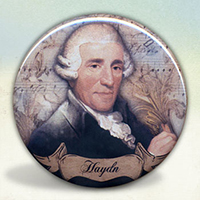 Интернет-викторина, посвящённая 285-летию Ф.Й. Гайдна.«Никто не в состоянии делать всё: балагурить и потрясать, вызывать смех и глубоко трогать, и всё одинаково хорошо, как это умеет Гайдн». В.А. Моцарт«Не будь его, — не было бы ни Моцарта, ни Бетховена».   П.И. Чайковский  	  Вопросы на 1 балл:Почему Й. Гайдна, как и В. Моцарта, и Л. Бетховена. называют «венским классиком»?Венский композитор, младший современник и друг Гайдна.Приём исполнения на литаврах, давший название одной из симфоний Гайдна.На каком музыкальном инструменте играл 6-летний Йозеф, заменив взрослого музыканта во время процессии на Страстной неделе. Этот инструмент до сих пор хранится в церкви города Хайнбурга.Кто флейту, кто альт, кто гобой –Ларцы сокровенных мелодий -Они забирают с собой,Гася свои свечи, уходят.Две скрипки вот-вот отзвучат.  Пустеет высокая сцена.И всплеск язычков на свечах Истаивает постепенно.О каком произведении Й. Гайдна написал эти строки поэт Л. Болеславский?Вопросы на 2 балла:Сколько квартетов сочинил Й. Гайдн, и кому посвящены 6 «Русских квартетов»?Какие инструменты входят в состав струнного квартета?Какой вид симфонического оркестра сформировался в творчестве Гайдна? Каков состав гайдновского оркестра?Гайдна называют «отцом классической симфонии и квартета». А в каких ещё жанрах работал композитор?В творчестве Гайдна симфония стала 4-хчастной. Какой жанр использовал композитор в нововведённой части и почему?  Вопросы на 3 балла:Франц Йозеф Гайдн 30 лет прослужил капельмейстером у князя Эстерхази. Какие обязанности, кроме сочинения музыки, были ещё прописаны в контракте композитора?  1802 году на первом концерте петербургского филармонического общества впервые прозвучала перед восхищенными русскими слушателями оратория «Сотворение мира». Сохранилось письмо, написанное великим композитором, с благодарностью к русским музыкантам за оказанную ему честь.  Каких ещё почестей был удостоен в России Гайдн? Композитор всегда интересовался народным музыкальным творчеством разных стран, среди которых была и Россия.  В одном из произведений для клавесина под названием «Волынка», композитор использует известную русскую народную мелодию. Назовите её.В метрике даты рождения Гайдна написано «первое апреля», но сам он считал дату рождения 31 марта. Композитор говорил: «Мой брат Михаил заявлял, что я родился 31 марта. Он не хотел, чтобы люди говорили, что в этот мир я пришел «апрельским дураком». Но чувство юмора Гайдну не отказывало ни в юности, ни в старости. Назовите не менее 3 произведений, в которых нашли отражение остроумие и тонкий юмор Гайдна. Объясните их названия.